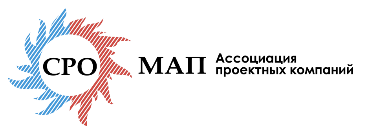 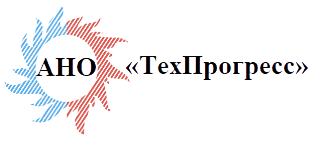 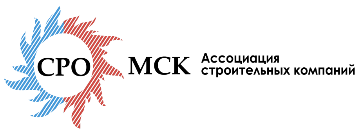 БЕСПЛАТНЫЕ СЕМИНАРЫдля руководителей и специалистов строительной отрасли19 апреля 2023 года, г. Москва, Измайловское шоссе, д.71, корп. 2Б, этаж 2 (Гостиничный комплекс «Измайлово Бета»)Для участия в семинаре зарегистрируйтесь по телефону: +7 (495) 660-93-96, +7 (499) 922-00-62    или по E-mail: info@sro2009.ru, nc@sro2009.ru, указав Ф.И.О. участников и название семинараКонтактные лица: Шестеров Александр Александрович, Бухарина Вероника Евгеньевна.Уважаемые коллеги и партнеры, будем рады видеть Вас в числе участников семинаров!09:00-10:00Регистрация участников, кофе-брейкРегистрация участников, кофе-брейкРегистрация участников, кофе-брейкЗал «Сочи»Семинар № I «Новое в порядке ведения исполнительной документации и оформлении разрешительной документации объектов капитального строительства»Зал «Рим»Семинар № II «Изменения по охране труда в 2023 году»10:00 – 11:00Спикер:  Гаспарян Шушаник Ашотовна - Начальник Управления оптимизации и контроля процедур в градостроительной сфере Департамента градостроительной политики города Москвы.Тема к обсуждению:Новое в оформлении разрешения на строительство и разрешения на ввод объекта в эксплуатацию:Современная законодательно-нормативная база строительного процесса, изменения в законодательстве РФ в сфере строительства, влияющие на ввод законченного строительством объекта в эксплуатацию в 2023 г.;Разрешение на строительство. Порядок выдачи. Внесение изменений и продление. Срок действия; Случаи, не требующие выдачу разрешения на строительство;Разрешение на ввод объекта в эксплуатацию. Порядок получения. Документы, необходимые для получения разрешения.10:00 - 12:00Спикер: Дмитриев Павел Михайлович -  преподаватель высшей школы, ведущий специалист по охране труда на строительстве объектов «Сочи 2014», ГБУ г. Москвы «Московский городской центр условий и охраны труда».Тема к обсуждению: Какие документы по охране труда должны быть в организации в 2023 году;Новые требования к обучению по охране труда, с использованием ЕИСОТ, и проведения инструктажей;Как разрабатывать инструкции и правила по ОТ по новым требованиям;Федеральные реестры Минтруда;Особенности проведения СОУТ в 2023 году (Порядок проведения, особенности, порядок подачи декларации, ответственность за не проведение СОУТ);Рекомендации по выбору методов оценки уровней профессиональных рисков и по снижению уровней таких рисков;Переход на новые нормы обеспечения работников СИЗ;Особенности организации обучения по охране труда в строительной отрасли;Организация и производство работ грузоподъемными кранами и фасадными подъемниками, допуск персонала к обслуживанию грузоподъемных механизмов;Как снизить вероятность несчастных случаев на стройке.11:00 – 12:00Спикер: Медведев Вадим Николаевич – заместитель Директора ФАУ «ФЦС» Минстроя России. Доцент кафедры государственно-правовых дисциплин ИГСУ РАНХиГС при Президенте РФ. Тема к обсуждению:Новое в порядке ведения исполнительной документации при строительстве, реконструкции, капитальном ремонте объектов капитального строительства в 2023г.: Изменения по составу и порядку ведения исполнительной документации (Приказ Минстроя от 29.11.2022 №1015/пр «Об утверждении состава и порядка ведения исполнительной документации при строительстве, реконструкции, капитальном ремонте объектов капитального строительства»);Изменения по форме и порядку ведения общего журнала, в котором ведется учет выполненных работ (Приказ Минстроя от 02.12.2022 №1026/пр «Об утверждении формы и порядка ведения общего журнала, в котором ведется учет выполнения работ по строительству, реконструкции, капитальному ремонту объекта капитального строительства»).10:00 - 12:00Спикер: Дмитриев Павел Михайлович -  преподаватель высшей школы, ведущий специалист по охране труда на строительстве объектов «Сочи 2014», ГБУ г. Москвы «Московский городской центр условий и охраны труда».Тема к обсуждению: Какие документы по охране труда должны быть в организации в 2023 году;Новые требования к обучению по охране труда, с использованием ЕИСОТ, и проведения инструктажей;Как разрабатывать инструкции и правила по ОТ по новым требованиям;Федеральные реестры Минтруда;Особенности проведения СОУТ в 2023 году (Порядок проведения, особенности, порядок подачи декларации, ответственность за не проведение СОУТ);Рекомендации по выбору методов оценки уровней профессиональных рисков и по снижению уровней таких рисков;Переход на новые нормы обеспечения работников СИЗ;Особенности организации обучения по охране труда в строительной отрасли;Организация и производство работ грузоподъемными кранами и фасадными подъемниками, допуск персонала к обслуживанию грузоподъемных механизмов;Как снизить вероятность несчастных случаев на стройке.